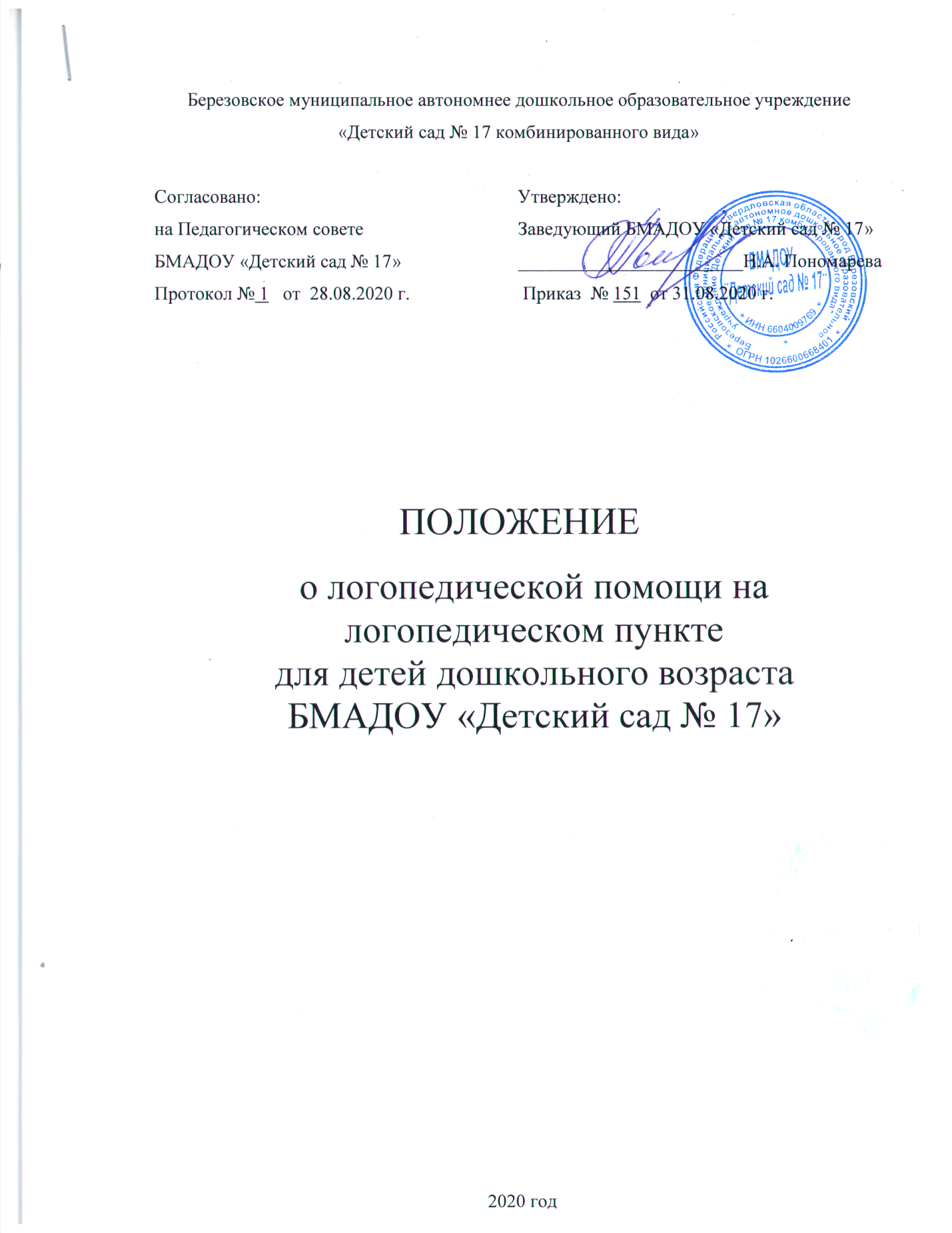 ПОЛОЖЕНИЕ  Положение об оказании логопедической помощи на логопедическом пункте для детей дошкольного возраста БМАДОУ «Детский сад № 17» 1. Общие положения 1.1.Настоящее Положение о логопедическом пункте для детей дошкольного возраста в Березовском муниципальном автономном дошкольном образовательном учреждении «Детский сад № 17 комбинированного вида» (БМАДОУ «Детский сад № 17»), реализующем основную общеобразовательную программу –образовательную программу дошкольного образования (ООП-ОП ДО) (далее – Положение) регулирует деятельность на логопедического пункта (далее – Логопункт) БМАДОУ «Детский сад № 17» в части оказания логопедической помощи обучающимся, имеющим нарушения устной и (или) предпосылки нарушений письменной речи (далее — обучающиеся) и трудности в освоении ими основных общеобразовательных программ (в том числе адаптированных).1.2.Данное Положение разработано в соответствии:Конвенцией о правах ребенка;Федеральным законом Российской Федерации «Об образовании в Российской Федерации» от 29.12.2012 г. № 273-ФЗ (ред. от 06.03.2019);Федеральным государственным образовательным стандартом дошкольного образования, утвержденным приказом Министерства образования и науки Российской Федерации от 17.10.2013 года №1155;СанПиН 2.4.1.3049-13 «Санитарно-эпидемиологические требования к устройству, содержанию и организации режима работы дошкольных образовательных организаций (БМАДОУ «Детский сад № 17»)»;Порядком организации и осуществления образовательной деятельности по основным общеобразовательным программам – образовательным программам дошкольного образования, утверждённым приказом Министерства образования и науки РФ от 30.08.2013 г.  № 1014Распоряжением Министерства просвещения РФ от 06.08.2020г № Р-75 «Об утверждении примерного Положения об оказании логопедической помощи в организациях, осуществляющих образовательную деятельность».Письмом Министерства общего и профессионального образования РФ от 22.01.1998г № 20-58-07 ИН/20-4 «Об учителях-логопедах и педагогах-психологах учреждений образования»; Приказ Минобрнауки России от 20 сентября 2013 г. №1082 «Об утверждении положения о психолого-медико-педагогической комиссии». Методические рекомендации «О совершенствовании деятельности ПМПК» от 23.05.2016 г. №ВК-1074/07;Письмо Министерства просвещения Российской федерации от 08.02.2019 г. N ТС-421/07 «О направлении рекомендаций»;Уставом БМАДОУ «Детский сад № 17»;ООП-ОП ДО БМАДОУ «Детский сад № 17»;Другими законодательными актами Министерства образования Российской Федерации. 1.2 Настоящее Положение регламентирует организацию работы и основные направления деятельности учителя-логопеда в группах БМАДОУ «Детский сад № 17», реализующих ООП-ОП ДО, для обеспечения возможности получения логопедической помощи детям, имеющим нарушения речи и создание условий для их личностного развития, педагогической реабилитации, успешной социализации. 1.3. Логопункт открывается в БМАДОУ «Детский сад № 17» самостоятельным решением заведующего БМАДОУ «Детский сад № 17» при наличии соответствующих нормативно-правовых, материально-технических, программно-методических и кадровых условий. 1.4. Логопункт является структурным подразделением образовательной организации.1.5. Общее руководство и ответственность за деятельностью Логопункта несет заведующий БМАДОУ «Детский сад № 17». 1.6. Заведующий БМАДОУ «Детский сад № 17» обеспечивает создание условий для проведения с детьми логопедической работы.2. Цели и задачи2.1 Цель деятельности Логопункта: своевременное выявление и коррекция нарушений устной речи детей дошкольного возраста, раннее выявление предпосылок нарушения чтения и письма.2.2 Задачи:-	организация и проведение логопедической диагностики с целью своевременного выявления и последующей коррекции речевых нарушений, обучающихся;-	определение и реализация индивидуальной программы коррекционной работы с учетом структуры и степени тяжести речевого недоразвития;-	организация взаимодействия с психолого-медико-педагогическими комиссиями;-	участие в психолого-педагогических консилиумах БМАДОУ «Детский сад № 17»;-	организация проведения логопедических занятий с обучающимися с выявленными нарушениями речи;-   организация взаимодействия всех участников образовательных отношений в реализации комплексного подхода при преодолении речевого недоразвития детей;-	консультативно-методическая, просветительская работа среди педагогов и родителей (законных представителей) с целью профилактики речевого недоразвития у детей, а также для адаптации условий образования к особенностям развития ребёнка. 1.2. Задачами БМАДОУ «Детский сад № 17» по оказанию логопедической помощи являются:3. Направления деятельности3.1 Диагностическое направление обеспечивает своевременное выявление детей с недостатками речевого развития, предпосылками нарушения чтения и письма, проведение динамического наблюдения и подготовку рекомендаций по оказанию психолого-педагогической помощи в условиях БМАДОУ «Детский сад № 17».3.2 Коррекционно-развивающее направление способствует оказанию своевременной специализированной помощи в освоении содержания образования и коррекции недостатков устной речи в условиях БМАДОУ «Детский сад № 17»; с целью развития личностных, регулятивных, познавательных, коммуникативных качеств воспитанников.3.3 Консультативное направление обеспечивает преемственность условий сопровождения детей в БМАДОУ «Детский сад № 17» и семье. 3.4 Информационно-методическое направление обеспечивает разъяснение всем участникам образовательного процесса особенностей организации образовательного процесса, необходимости создания единой речевой среды для детей с речевыми нарушениями.4. Порядок оказания логопедической помощи в БМАДОУ «Детский сад № 17»4.1. Логопедическая помощь оказывается БМАДОУ «Детский сад № 17» в соответствии со статьей 15 Федерального закона от 29 декабря 2012 г. № 273-ФЗ «Об образовании в Российской Федерации».4.2. При оказании логопедической помощи в БМАДОУ «Детский сад № 17» учителем-логопедом ведется документация согласно приложению № 1 к Положению. Срок хранения документов составляет не менее трех лет с момента завершения оказания логопедической помощи, документы хранятся в архиве логопедического кабинета.2.3. Количество штатных единиц учителей-логопедов определяется локальным нормативным актом БМАДОУ «Детский сад № 17» исходя из:1) количества обучающихся, имеющих заключение психолого-медико-педагогической комиссии (далее — ПМПК) с рекомендациями об обучении по адаптированной основной образовательной программе для обучающихся с ограниченными возможностями здоровья (далее-ОВЗ) из рекомендуемого расчета 1 штатная единица учителя-логопеда на 5 (6) - 12 указанных обучающихся;2)    количества обучающихся, имеющих заключение психолого-педагогического консилиума (далее — ППк) и (или) ПМПК с рекомендациямиоб оказании психолого—педагогической помощи обучающимся, испытывающим трудности в освоении основных общеобразовательных программ, развитии и социальной адаптации, (проведении коррекционных занятий с учителем-логопедом) из рекомендуемого расчета 1 штатная единица учителя-логопеда на 25 таких обучающихся;3) количества обучающихся, имеющих высокий риск возникновения нарушений речи, выявленный по итогам логопедической диагностики, проведенной учителем-логопедом БМАДОУ «Детский сад № 17», из рекомендуемого расчета 1 штатная единица учителя-логопеда на 25 таких обучающихся.4.5. Логопедическая помощь осуществляется на основании личного заявления родителей (законных представителей) и (или) согласия родителей (законных представителей) несовершеннолетних обучающихся (приложения № 2 и № 3 к Положению).4.6 Логопедическая диагностика осуществляется не менее двух раз в год, включая входное и контрольное диагностические мероприятия, продолжительностью не менее 15 календарных дней каждое. Данные об обследованных на Логопункте детях вносятся учителем-логопедом в журнал логопедического обследования с целью последующего сопровождения детей с речевыми нарушениями. Входное и контрольное диагностические мероприятия подразумевают проведение психолого-педагогического и логопедического обследования обучающихся, обследование обучающихся по запросу родителей (законных представителей) несовершеннолетних обучающихся, педагогических работников, углубленное обследование обучающихся, имеющих нарушения устной и (или) признаки нарушений письменной речи и получающих логопедическую помощь с целью составления или уточнения плана коррекционной работы учителя-логопеда и другие варианты диагностики, уточняющие речевой статус обучающегося.По запросу педагогических работников возможна организация внеплановых диагностических мер в отношении обучающихся, демонстрирующих признаки нарушения устной и (или) письменной речи. В случае инициации внеплановых диагностических мероприятий педагогическим работником, им должна быть подготовлена педагогическая характеристика (приложение № 4 к Положению) обучающегося, демонстрирующего признаки нарушения устной и (или) письменной речи, и оформлено обращение к учителю-логопеду после получения обращения учитель-логопед (учителя-логопеды) проводит диагностические мероприятия с учетом пункта 4.5 Положения.4.7 Списочный состав обучающихся, нуждающихся в получении логопедической помощи, формируется на основании результатов логопедической диагностики с учетом выраженности речевого нарушения, обучающегося, рекомендаций ПМПК, ППк. Зачисление обучающихся на логопедические занятия может производиться в течение всего учебного года.Отчисление обучающихся с логопедических занятий осуществляется по мере преодоления речевых нарушений, компенсации речевых особенностей конкретного ребенка. Зачисление на логопедические занятия обучающихся, нуждающихся в получении логопедической помощи, и их отчисление осуществляется на основании приказа заведующего БМАДОУ «Детский сад № 17».4.8 Логопедические занятия с обучающимися проводятся в индивидуальной и (или) групповой/подгрупповой формах. Количество и периодичность групповых/подгрупповых и индивидуальных занятий определяется учителем- логопедом (учителями-логопедами) с учетом выраженности речевого нарушения обучающегося, рекомендаций ПМПК, ППк. Ответственность за посещение детьми занятий на Логопункте несёт воспитатель и родители (законные представители).4.9. Логопедические занятия с обучающимися проводятся с учетом режимаработы БМАДОУ «Детский сад № 17» и требованием СанПин. На каждого зачисленного на Логопункт ребенка заполняется речевая карта.4.10. Содержание коррекционной работы с обучающимися определяется учителем-логопедом (учителями-логопедами) на основании рекомендаций ПМПК, ППк и результатов логопедической диагностики.4.11. Логопедические занятия должны проводиться в помещениях‚ оборудованных с учетом особых образовательных потребностей обучающихся и состояния их здоровья и отвечающих санитарно-гигиеническим требованиям, предъявляемым к данным помещениям (приложение № 5 к Положению).4.12. В рабочее время учителя-логопеда включается непосредственно педагогическая работа с обучающими из расчета 20 часов в неделю за ставку заработной платы, а также другая педагогическая работа‚ предусмотренная трудовыми (должностными) обязанностями и (или) индивидуальным планом, методическая, подготовительная, организационная и иная.4.13. Консультативная деятельность учителя—логопеда (учителей—логопедов) заключается в формировании единой стратегии эффективного преодоления речевых особенностей, обучающихся при совместной работе всех участников образовательного процесса (административных и педагогических работников БМАДОУ «Детский сад № 17» родителей (законных представителей), которая предполагает информирование о задачах, специфике, особенностях организации коррекционно-развивающей работы учителя-логопеда с обучающимся. Консультативная деятельность может осуществляться через сайт и социальные сообщества БМАДОУ «Детский сад № 17», консультативную службу, индивидуальное и групповое консультирование родителей (законных представителей), педагогических и руководящих работников БМАДОУ «Детский сад № 17», информационные стенды.4.14. Содержание и формы деятельности учителя—логопеда (учителей-логопедов) по оказанию помощи детям, испытывающим трудности в освоении образовательных программ дошкольного образования, определяются с учетом программы сопровождения детей и их семей БМАДОУ «Детский сад № 17». На логопедические занятия зачисляются воспитанники групп, дети, осваивающие образовательные программы дошкольного образования (в том числе адаптированные) и нуждающиеся в длительном лечении, а также дети-инвалиды, которые не могут посещать БМАДОУ «Детский сад № 17», получающие образование на дому, в форме семейного образования, имеющие нарушения в развитии устной речи.4.15. Для детей, получающих образование вне БМАДОУ «Детский сад № 17» (в форме семейного образования), а также для детей, не посещающих БМАДОУ «Детский сад № 17», также необходимо предоставление медицинской справки по форме 026/у—2000 «Медицинская карта ребенка для образовательных учреждений дошкольного, начального общего, основного общего, среднего (полного) общего образования, учреждений начального и среднего профессионального образования, детских домов и школ-интернатов“ для осуществления логопедической помощи (в соответствии с пунктом 4.5 Положения).4.16. Рекомендуемая периодичность проведения логопедических занятий:1) для воспитанников с ОВЗ, имеющих заключение ПМПК с рекомендацией об обучении по адаптированной основной образовательной программе дошкольного образования, определяется выраженностью речевого нарушения, и требованиями адаптированной основной образовательной программы и составляет не менее двух логопедических занятий в неделю (в форме групповых/подгрупповых и индивидуальных занятий);2) для воспитанников, имеющих заключение ППк и (или) ПМПК с рекомендациями об оказании психолого-педагогической помощи обучающимся, испытывающим трудности в освоении основных общеобразовательных программ, развитии и социальной адаптации (проведении коррекционных занятий с учителем-логопедом), определяется выраженностью речевого нарушения и составляет не менее двух логопедических занятий в неделю (в форме групповых/подгрупповых и индивидуальных занятий);3) для воспитанников, имеющих высокий риск возникновения нарушенийречи, выявленный по итогам логопедической диагностики, определяется (в форме групповых и (или) индивидуальных занятий) в соответствии с программой психолого-педагогического сопровождения, разработанной и утвержденной БМАДОУ «Детский сад № 17».При организации логопедической помощи детям младенческого и раннего возраста занятия могут проводиться в форме консультирования родителей (законных представителей) по вопросам организации деятельности их ребенка, создания предметно-развивающей среды и обеспечения социальной ситуации развития.4.17. Продолжительность логопедических занятий определяется в соответствии с санитарно-эпидемиологическими требованиями и составляет:для детей от 1,5 до 3 лет — не более 10 мин;для детей от 3 до 4-х лет 7 не более 15 миндля детей от 4-х до 5-ти лет 7 не более 20 мин;для детей от 5 до 6-ти лет — не более 25 мин;для детей от 6-ти до 7-ми лет — не более 30 мин,4.18.  Предельная наполняемость групповых/подгрупповых занятий:1) для воспитанников с ОВЗ, имеющих заключение ПМПК с рекомендациями об обучении по адаптированной основной образовательной программе дошкольного образования — не более 12 человек;2) для воспитанников, имеющих заключение ППк и (или) ПМПК с рекомендациями об оказании психолого-педагогической помощи обучающимся, испытывающим трудности в освоении основных общеобразовательных программ, развитии и социальной адаптации, (проведении коррекционных занятий с учителем-логопедом), не более 12 человек;3) для воспитанников, имеющих высокий риск возникновения нарушений речи, выявленный по итогам логопедической диагностики, предельная наполняемость группы определяется в соответствии с программой психолого-педагогического сопровождения, разработанной и утвержденной БМАДОУ «Детский сад № 17»,Приложение № 1к Положениюоб оказании логопедической помощина логопедическом пункте в БМАДОУ «Детский сад № 17»Учитель-логопед ведёт контрольно-регистрирующую и планирующую документацию, которая включает в себя: -	паспорт логопедического кабинета;-         годовой план организационно-методической и коррекционно-развивающей работы учителя-логопеда на учебный год;-        рабочая программа учителя-логопеда по коррекции нарушений речи у детей в условиях логопедического пункта;-       расписание занятий и циклограмма рабочего времени учителя-логопеда;  -        копия приказа о зачислении детей на логопедический пункт;-        копия протокола обследования детей на ПМПК;-        согласие на логопедическое обследование;-         заявление о зачислении в логопедический пункт; -	журнал логопедического обследования речи детей, посещающих БМАДОУ «Детский сад № 17»; -	речевая карта на каждого ребёнка, зачисленного на Логопункт с индивидуальным планом коррекционно-логопедической работы; -	журнал учета посещаемости детей на Логопункте;-        журнал движения детей на Логопункте;-        журнал консультаций для родителей воспитанников БМАДОУ «Детский сад № 17» на логопедическом пункте;-       тетради взаимосвязи с воспитателями;-       аналитическая справка по результатам профессиональной деятельности учителя-логопеда за учебный год.Приложение № 2к Положениюоб оказании логопедической помощина логопедическом пункте в БМАДОУ «Детский сад № 17»Заведующей БМАДОУ «Детский сад № 17»Н.А. Пономаревой Согласие родителя (законного представителя)обучающегося на проведениелогопедической диагностики обучающегосяЯ,___________________________________________________________________                        ФИО родителя (законного представителя) обучающегосяявляясь родителем (законным представителем) ____________________________                       (нужное подчеркнуть)____________________________________________________________________ (ФИО, группа, в котором/ ой обучается обучающийся, дату (дд/мм/гг.) рождения)выражаю согласие на проведение логопедической диагностики моего ребенка.«___»___________20      г/ ______________/______________________________                                                 (подпись)                          (расшифровка подписи)Приложение № 3к Положениюоб оказании логопедической помощина логопедическом пункте в БМАДОУ «Детский сад № 17»Заведующей БМАДОУ «Детский сад № 17»Н.А. Пономаревой От___________________________________ФИО родителя (законного представителя)ЗаявлениеЯ,___________________________________________________________________ФИО родителя (законного представителя) обучающегося________________________________________________являясь родителем(законным представителем) ___________________________________________(нужное подчеркнуть)________________________________________________________________________________________________________________________________________(ФИО, группа; в котором /ой обучается обучающийся, дата (дд /мм/ гг.) рождения)прошу организовать для моего ребенка логопедические занятия в соответствиис рекомендациями психолого-медико-педагогической комиссии/ психолого-педагогического консилиума/ учителя-логопеда (нужное подчеркнуть).«___»___________20      г/ ______________/______________________________                                                 (подпись)                          (расшифровка подписи)Приложение № 4к Положениюоб оказании логопедической помощина логопедическом пункте в БМАДОУ «Детский сад № 17»Педагогическая характеристика на обучающегося(ФИО‚ дата рождения, группа)Общие сведения:дата поступления в ДОУ;- образовательная программа (полное наименование);-  особенности организации образования:1. в группе;2. группа: комбинированной направленности, компенсирующейнаправленности, общеразвивающая, кратковременного пребывания, семейное воспитание и др.);— факты, способные повлиять на поведение и успеваемость ребенка(в образовательной организации): переход из одной образовательной организации в другую образовательную организацию (причины), межличностные конфликты в среде сверстников; конфликт семьи с организацией, осуществляющей образовательную деятельность, обучение на основе индивидуального учебного плана, обучение на дому, повторное обучение, наличие частых хронических заболеваний или пропусков учебных занятий и др.;— состав семьи (перечислить, с кем проживает ребенок, родственныеотношения и количество детей/взрослых);— трудности, переживаемые в семье.Информация об условиях и результатах образования ребенка1. Динамика освоения программного материала:— учебно-методический комплект, по которому обучается ребенок(авторы или название);—достижение целевых ориентиров (в соответствии с годом обучения)):(фактически отсутствует, крайне незначительна, невысокая, неравномерная).2. Особенности, влияющие на результативность обучения: мотивацияк обучению (фактически не проявляется, недостаточная, нестабильная),сензитивность в отношениях с педагогами в учебной деятельности (на критикуобижается, дает аффективную вспышку протеста, прекращает деятельность,фактически не реагирует, другое), качество деятельности при этом (ухудшается, остается без изменений, снижается), эмоциональная напряженность при необходимости публичного ответа, контрольной работы и пр. (высокая, неравномерная, нестабильная, не выявляется), истощаемость (высокая, с очевидным снижением качества деятельности и пр„ умеренная, незначительная) и др.3. Отношение семьи к трудностям ребенка (от игнорирования до готовностик сотрудничеству), наличие других родственников или близких людей,пытающихся оказать поддержку, факты дополнительных (оплачиваемыхродителями (законными представителями)) занятий с ребенком (занятия слогопедом, дефектологом, психологом, репетиторство).4. Получаемая коррекционно—развивающая, психопат-педагогическаяпомощь (конкретизировать); (занятия с логопедом, дефектологом, психологом— указать длительность, т.е. когда начались /закончились занятия).5, Характеристики взросления— хобби, увлечения, интересы (перечислить, отразить их значимость дляобучающегося);— характер занятости дома (имеет ли круг обязанностей);— характер общения со сверстникамиВывод об имеющихся признаках нарушения устной, предпосылках письменной речи, являющихся причиной обращения к специалистам логопедической службы.«___»___________20      г/ ______________/______________________________                                                 (подпись)                          (расшифровка подписи)Учитель-логопед, принявший обращение, дата: Результат обращения:Приложение № 5Рекомендации по оснащению помещений для логопедических занятий.При оснащении помещений для логопедических занятий с детьми,испытывающим трудности в освоении образовательных программ дошкольного образования, рекомендуется предусматривать рабочую зону учителя-логопеда,зону коррекционно—развивающих занятий и игровую зону.В рабочей зоне учителя-логопеда рекомендуется размещать мебель дляведения профессиональной документации‚ хранения дидактического материала, консультирования педагогов и родителей (законных представителей) детей;рабочая зона учителя-логопеда рекомендуется оборудовать рабочим местом,канцелярией, офисной оргтехникой;зону коррекционно-развивающих занятий рекомендуется оборудоватьприборами дополнительного освещения, настенным зеркалом‚ дидактическими играми, передвижной детской мебелью для планирования учебного пространства в зависимости от возрастных, психофизических и речевых потребностей детей.При оснащении игровой зоны рекомендуется предусматривать полифункциональное, многопрофильное модульное оборудование, направленное на максимальное раскрытие коммуникативных, сенсомоторных, творческих возможностей детей.Согласие родителя (законного представителя)обучающегося на проведениелогопедической диагностики обучающегосяЯ,___________________________________________________________________                        ФИО родителя (законного представителя) обучающегосяявляясь родителем (законным представителем) ____________________________                       (нужное подчеркнуть)____________________________________________________________________ (ФИО, группа, в котором/ ой обучается обучающийся, дату (дд/мм/гг.) рождения)выражаю согласие на проведение логопедической диагностики моего ребенка.«___»___________20      г/ ______________/______________________________                                                 (подпись)                          (расшифровка подписи)Согласие родителя (законного представителя)обучающегося на проведениелогопедической диагностики обучающегосяЯ,___________________________________________________________________                        ФИО родителя (законного представителя) обучающегосяявляясь родителем (законным представителем) ____________________________                       (нужное подчеркнуть)____________________________________________________________________ (ФИО, группа, в котором/ ой обучается обучающийся, дату (дд/мм/гг.) рождения)выражаю согласие на проведение логопедической диагностики моего ребенка.«___»___________20      г/ ______________/______________________________                                                 (подпись)                          (расшифровка подписи)